Thema: licht en donkerLiedjePyjama aan en dan naar bed.Want ik ben zo moe.Pyjama aan en dan naar bed.Mijn oogjes vallen toe..….. Slaapzacht!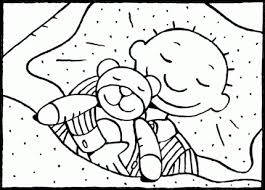 